ORGANISATIONAL CONTEXTLewisham Music is a music education charity and the Music Education Hub for the London Borough of Lewisham, supported by funding for Arts Council England.  We deliver, support and promote a broad range of music education opportunities for children and young people both within schools and in the community.Our Hub network comprises over 30 partner organisations including The Albany, London Philharmonic Orchestra, London Symphony Orchestra, Lewisham Education Arts Network, Midi Music Company, Phoenix Community Housing and Trinity Laban Conservatoire of Music & Dance. We became an independent charity in 2017, with the support of the local authority, in order to capitalise on new income streams and engage with new learners and communities.In June 2019 we moved into new premises at The Fellowship, Bellingham, a new cultural centre which includes a cinema and live music, theatre, and comedy venue. Providing learning opportunities to young people and supporting music education in schools across the Borough remains a key part of our mission, however our new base gives a fantastic opportunity for us to expand our offer and the communities with which we engage, creating a vibrant hub for music-making in Bellingham and beyond.JOB OVERVIEW AND OBJECTIVESLewisham Music Tutors deliver a diverse range of music education programmes and projects across Lewisham schools and within community settings.  This can include teaching children and young people to play an instrument, sing, learn music theory, compose, and create music, and utilise music technology.  This could be working with individuals, small groups, bands/ensembles, or whole classes and across a range of musical genres and traditions.Music Tutors will develop the musical, personal and creative potential of young musicians, bringing all the benefits that a quality music education an offer young people’s individual and social development.  They will be responsible for working across the Borough to deliver Lewisham Music’s charitable aims and our objectives under the National Plan for Music Education.  KEY RESPONSIBILITIES AND DUTIES Inspiring young people with a love of learning and making music.To teach a range of progressive music skills enabling a young person to learn, in an enjoyable way, to play an instrument, to sing, rap or use music technology.To deliver high-quality music tuition to a broad range of pupils across a range of settings: fostering a supportive and inclusive learning environment for all pupils.using musical repertoire/material that represents different styles and cultures.exploring and utilising a range of teaching and learning strategies.planning lessons and learning programmes.monitoring, assessing, and reporting musical, personal and social progress.involving young people in planning how they want to learn and make music.developing resources and adapting practice to suit the needs and interest of all learners.creating positive and inspiring relationships with pupilsproviding pupil data as requiredsignposting and monitoring uptake of progression opportunitiesTo lead and direct musical ensembles/groups as required, preparing suitable material, and supporting performance or recording opportunities. To work as part of a team and foster positive relationships with all school-based staff, other Lewisham Music tutors, Lewisham Music management and partner organisations.Communicate with other professionals about pupils’ learning needs, to identify and remove barriers to progress and welfare (for example, talking to a school SENCO).To regularly reflect on and develop your own professional practice; to undertake a range of Continuing Professional Development, training, and networking opportunities.  This will include being observed by colleagues regularly.To prepare pupils for informal or formal exams or accreditations.To keep registers and undertake other administrative tasks necessary to the smooth running of activities, including providing pupil data records; to write reports and support overall organisational evaluation. To observe all Lewisham Music policies including Health and Safety and Safeguarding; to promote and safeguard the welfare of children and young people, with a mandatory responsibility to report any identified concerns to the relevant professional.Support the strategic aims of Lewisham Music, advocate for the power of music education and the work of Lewisham Music, and support ongoing pupil recruitment and school and community engagement.Support Lewisham Music’s objectives with regards to equal opportunities, cultural diversity, inclusion and social justice.PERSON SPECIFICATIONSection 1. Knowledge and Experience Essential: Experience of learning, creating, and performing music and/or facilitating music education.Understanding of the benefits of different ways of learning music.Understanding of the barriers that young people may face to making music.Understanding of how learning music supports personal and social development.Understanding of what motivates young people to learn.Experience of rising to a challenge, and knowledge of when and how to seek support.An interest to deliver a child-centred learning experience which values and responds to the needs and interests of individuals, within and beyond your musical specialism.Desirable: Experience of helping others to develop musically, personally, or socially.Experience of teaching or facilitating learning/development in a range of settings, which may include school, youth, or community settings.Knowledge of how to differentiate teaching to the interests, needs, and learning styles of a wide range of children and young people.Experience of developing and adapting resources to respond to learners’ interest and needs.Awareness and appreciation of the educational value of a diverse range of musical genres and practices.Section 2. Skills and Competencies Essential: A high level of proficiency in your area of specialism, e.g. music technology, instrumental or song-writing.Ability to plan and deliver high-quality learning experiences to engage and progress a wide range of pupils, musically, personally, and socially.Ability to create a safe learning environment, and to communicate effectively to build positive relationships with a range of pupils and colleagues.Ability to relate and listen to a range of young people to plan activities that respond to their interests and needs.Strategies for managing learning in groups; creating learning that offers a level of challenge and independence appropriate to age, ability, capacity, and context.Desirable: An ability to reflect on, refine and develop teaching practice.An ability to work flexibly, responsively, and calmly under pressure.  An understanding of how music can benefit the whole child/community.  Ability to encourage independent learning across a variety of genres. JOB TITLEMusic TutorWORK STATUS 30 weeks per year (term time only)LOCATIONLewisham Borough primary and secondary schools, Lewisham Music HQ at the Fellowship & Star, Bellingham and/or Lewisham Music borough wide venues for projects and performances as requiredCONTRACT TYPEPermanent - Employed PAYESALARY Teaching pay rate starts from £30.35 (inc. holiday pay) per hour depending on type of teaching and qualificationsTeachers’ Pension Scheme (defined benefit) with employee contributions from 7.4%REPORTS TOLewisham Music management team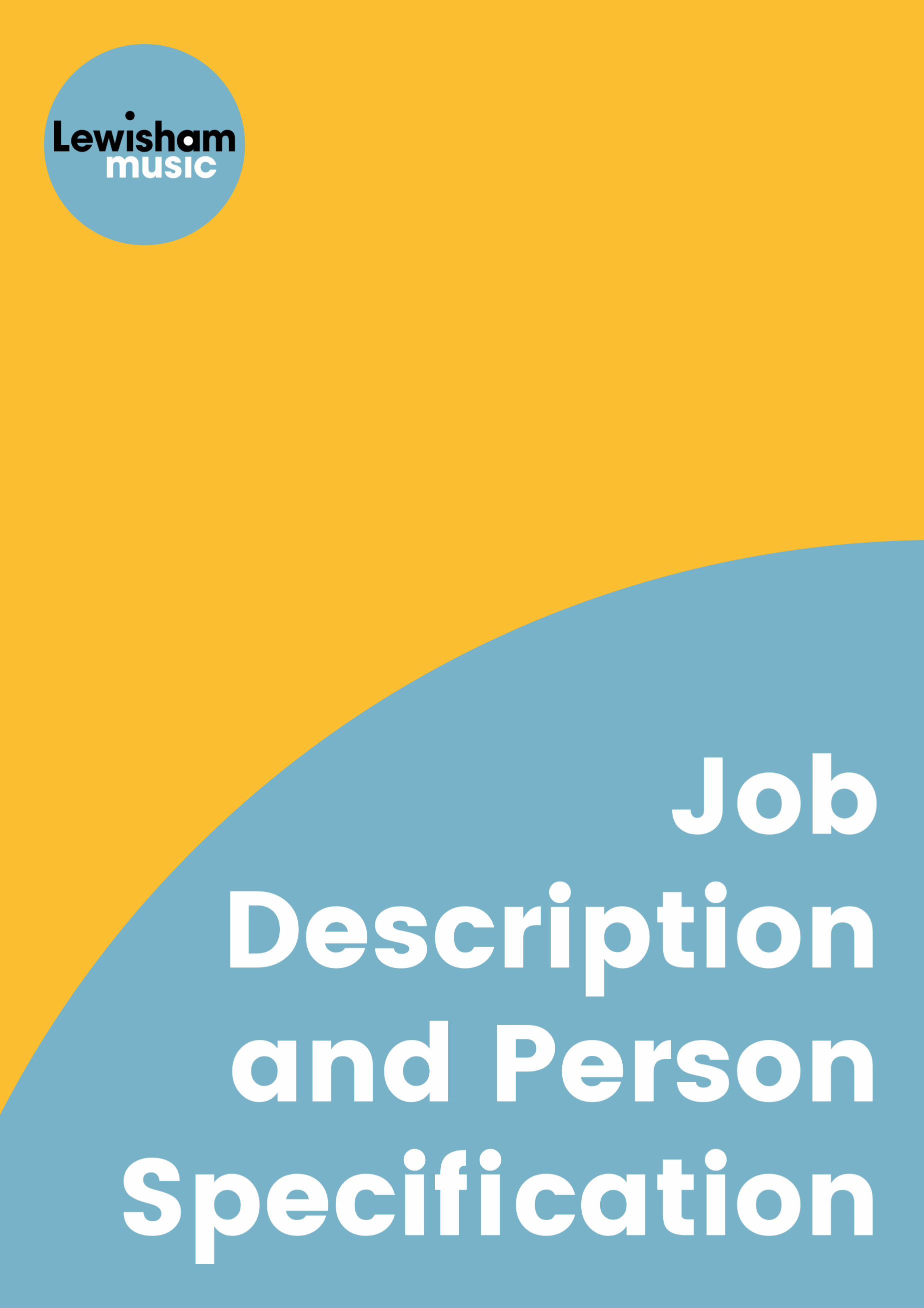 